		- OBJAVA NA INTERNETSKIM STRANICAMA OPĆINE PUNATJAVNI POZIV na dostavu ponuda za pružanje usluga opskrbe električnom energijom za 2020. i 2021. godinu	Predmet poziva je pružanje usluga opskrbe električnom energijom za 2020. i 2021. godinu sukladno troškovniku i popisu obračunskih mjernih mjesta koji se nalaze u privitku ovog poziva. Usluga opskrbe električnom energijom započinje 1. siječnja 2020. godine i traje do 31. prosinca 2021. godine. 	Procijenjena vrijednost nabave je 144.000,00 kn + PDV. Ponuđena cijena mora biti nepromjenjiva tijekom izvršenja ugovora. Plaćanje će se vršiti bez predujma, gotovinski, kompenzacijom ili cesijom po izvršenju usluge u roku 30 dana od dana zaprimanja e-računa.	Kriterij za odabir ponude je ekonomski najpovoljnija ponuda koja zadovoljava uvjete iz ovog Poziva. 	Ponuda mora sadržavati najmanje:Popunjeni, potpisani i pečatom ovjereni obrazac Ponudbeni list – prilog 3. PozivaPopunjeni, potpisani i pečatom ovjereni obrazac Troškovnik električne energije – privitak 2. PozivaIzvadak iz sudskog, obrtnog, strukovnog ili drugog odgovarajućeg registra države sjedišta kojim ponuditelj dokazuje upis u sudski, obrtni, strukovni ili drugi odgovarajući registar države sjedišta, a ako se oni ne izdaju u državi sjedišta, ponuditelj može dostaviti izjavu s ovjerom potpisa kod nadležnog tijela. Izvod ili izjava ne smiju biti stariji od šest mjeseci računajući od dana zaprimanja poziva za dostavu ponuda,Potvrdu porezne uprave o nepostojanju duga s osnove dospjelih poreznih obveza i obveza za mirovinsko i zdravstveno osiguranje (ne smije biti starija od tri mjeseca računajući do dana zaprimanja poziva za dostavu ponuda),	Svi dokumenti mogu se dostaviti u neovjerenoj preslici. Neovjerenom preslikom smatra se i neovjereni ispis elektroničke isprave.	Kriterij za odabir ponude je ekonomski najpovoljnija ponuda uz uvjet ispunjenja ostalih uvjeta sposobnosti. Najpovoljnija ponuda je ona koja ostvari najveći broj bodova sukladno kriterijima u nastavku:1. Najniža ponuđena cijena (maksimalno 90 od ukupno 100 bodova)Ponuda, koja u usporedbi s ostalim ponudama nudi najnižu ukupnu cijenu, dobiva najviše bodova. Naručitelj će ponude prema ovom kriteriju bodovati do 90 bodova, i to tako, da će najjeftinija ponuda dobiti najveći broj bodova, a svaka slijedeća u odnosu na prethodnu razmjerni manji broj bodova, prema formuli:	C = Cmin / Cn x 90pri čemu je:	C – broj bodova za kriterij cijena	Cmin – ponuda s najnižom ukupnom cijenom	Cn – ukupna cijena usporedne ponude2. Udio električne energije iz obnovljivih izvora (maksimalno 10 od ukupno 100 bodova) 	Ponuda, koja u usporedbi s ostalim ponudama nudi najviši udio energije iz obnovljivih izvora, dobiva najviše bodova. Naručitelj će ponude prema ovom kriteriju bodovati do 10 bodova, i to tako, da će ponuda  s najvećim udjelom električne energije iz obnovljivih izvora dobiti najveći broj bodova, a svaka slijedeća u odnosu na prethodnu razmjerni manji broj bodova, prema formuli:	Z = Zn / Zmax x 10pri čemu je:	Z = broj bodova za kriterij udio električne energije iz obnovljivih izvora	Zmax = ponuda s najvećim udjelom električne energije iz obnovljivih izvora	Zn = udio električne energije iz obnovljivih izvora usporedne ponude  	U slučaju da dva ili više ponuditelja imaju jednaki broj ukupno ostvarenih bodova odabrati će se ponuda sa najnižom ponuđenom cijenom.	Ponuda se izrađuje na način da čini cjelinu. Ako zbog opsega ili drugih objektivnih okolnosti ponuda ne može biti izrađena na način da čini cjelinu, ona se izrađuje u dva ili više dijelova.	Ponuda se uvezuje na način da se onemogući naknadno vađenje ili umetanje listova (npr. jamstvenikom – vrpcom čija su oba kraja na posljednjoj strani pričvršćena naljepnicom preko koje je otisnut pečat ponuditelja na način da isti obuhvaća dio posljednje strane ponude i dio pričvršćene naljepnice).	Ako je ponuda izrađena u dva ili više dijelova, svaki dio se uvezuje na način da se onemogući naknadno vađenje ili umetanje listova.	Ponuditelj samostalno određuje način dostave ponude i sam snosi rizik eventualnog gubitka odnosno nepravovremene dostave ponude.	Sve ponude koje naručitelj primi nakon isteka roka za podnošenje ponuda označit će se kao zakašnjelo pristigle i biti će neotvorene vraćene ponuditelju.	Ponude se predaju neposredno na urudžbeni zapisnik naručitelja ili putem pošte preporučenom poštanskom pošiljkom na adresu naručitelja, u zatvorenoj omotnici na kojoj je naziv i adresa naručitelja te naziv i adresa ponuditelja. Na vanjskom omotu mora biti adresa i oznaka sljedećeg sadržaja:OPĆINA PUNATNovi put 251521 Punat„PONUDA: ELEKTRIČNA ENERGIJA“	Ponuda bez obzira na način dostave mora biti dostavljena naručitelju najkasnije do 16. prosinca 2019. godine do 12:00 sati.	Naručitelj zadržava pravo ne odabrati niti jednu ponudu.	Za sve informacije slobodno kontaktirajte g. Daniela Strčića na tel. 051/867-860 ili daniel.strcic@punat.hr.	Srdačan pozdrav,									VODITELJ OVLAŠTENIH          PREDSTAVNIKA NARUČITELJA									   Nataša Kleković, dipl. iur.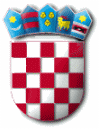 R E P U B L I K A   H R V A T S K APRIMORSKO – GORANSKA ŽUPANIJAOPĆINA PUNATOVLAŠTENI PREDSTAVNICI NARUČITELJAKLASA:    030-02/19-01/29URBROJ:  2142-02-03/15-19-1Punat, 10. prosinca 2019. godine